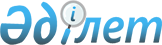 О подписании письма-подтверждения между Правительством Республики Казахстан и Азиатским Банком Развития по операциям Азиатского Банка Развития в частном секторе Республики КазахстанПостановление Правительства Республики Казахстан от 29 октября 2004 года N 1128

      В целях укрепления сотрудничества Республики Казахстан с Азиатским Банком Развития в развитии частного сектора Правительство Республики Казахстан  ПОСТАНОВЛЯЕТ: 

      1. Одобрить прилагаемый проект письма-подтверждения между Правительством Республики Казахстан и Азиатским Банком Развития по операциям Азиатского Банка Развития в частном секторе Республики Казахстан. 

      2. Уполномочить Министра экономики и бюджетного планирования Республики Казахстан - Келимбетова Кайрата Нематовича подписать от имени Правительства Республики Казахстан письмо-подтверждение между Правительством Республики Казахстан и Азиатским Банком Развития по операциям Азиатского Банка Развития в частном секторе Республики Казахстан, разрешив вносить в него изменения и дополнения, не имеющие принципиального характера. 

      3. Настоящее постановление вступает в силу со дня подписания.        Премьер-Министр 

   Республики Казахстан  

  АЗИАТСКИЙ БАНК РАЗВИТИЯ 9 января 2004 года    Правительству Республики Казахстан Кас.: Операции АБР в частном секторе 

      1. 18 марта 1983 года Совет Управляющих Директоров Азиатского Банка Развития (АБР) определил, что АБР готов начать операции по инвестированию в капитал. 7 ноября 1985 года Совет Директоров АБР вынес решение, что АБР может более диверсифицировать свою помощь частному сектору посредством предоставления займов без правительственных гарантий на коммерческих условиях. В соответствии с этим решением, АБР рассматривает предложения об инвестициях в капитал частных предприятий и выделении займов без правительственных гарантий. В течение 2000 года Совет Директоров утвердил ряд усовершенствований касательно гарантий АБР, который позволит уменьшить определенные риски, с которыми сталкиваются коммерческие кредиторы, участвующие в проектах развития с участием АБР. (Термины, используемые в этом письме имеют следующие значения: "заем" означает займы в частный сектор и подразумевает, в том числе, любые займы, где произошла суброгация прав кредитора в пользу АБР, как результат любой выплаты, сделанной АБР по гарантии АБР; "гарантия АБР" означает частичную гарантию кредитного или политического риска, предоставляемую АБР для гарантирования части или всей суммы кредита, процентов или других вознаграждений, включая премиальные или суммы, обязательные к оплате по кредитным или другим финансовым соглашениям, коммерческому кредитору или стороне, предоставляющей кредит). 

      2. Что касается операций по инвестициям в капитал, они могут, по выбору АБР, включать: (i) инвестиции в капитал средних и крупных предприятий для конкретных проектов; (ii) инвестиции в капитал финансовых институтов развития и подобных учреждений; (iii) инвестиции в капитал малых предприятий, реализуемые через финансовых посредников. Займы АБР могут быть соответствующим образом обеспечены, чтобы защитить инвестиции АБР. Гарантии АБР могут покрывать риски, указанные в соответствующих гарантийных соглашениях АБР. 

      3. Предприятия, подходящие для инвестирования, предоставления займов или гарантий АБР, должны быть в частном секторе, однако предприятия со смешанной формой собственности могут быть рассмотрены в особых случаях. АБР не претендует на участие в управлении предприятием или на владение его контрольным пакетом, за исключением случаев, требующих защиты интересов АБР. С другой стороны, АБР не будет инвестировать в капитал или предоставлять займы, и не будет выступать гарантом в случае каких-либо возражений со стороны Правительства. 

      4. Перед рассмотрением любых предложений по инвестированию в Республику Казахстан в виде капитала или займа, или по предоставлению гарантий, АБР хотел бы получить определенные заверения Правительства Республики Казахстан (Правительство) относительно таких операций, соответствующих положениям Устава АБР (статьи 51, 53 и 56), касающихся привилегий, иммунитета и освобождения от налогов. Данные заверения состоят в том, что: 

      (a) АБР и его инвестиции (в виде капитала или займа) должны будут защищены от любых ограничений, регулирования, контроля и моратория в любом виде, в частности: 

      (i) АБР сможет свободно продавать свою долю в любых своих инвестициях как местным, так и иностранным покупателям; и 

      (ii) АБР или его агенты могут свободно вывозить конвертированный по превалирующему на момент обмена курсу, (i) любой прирост, прибыль или доход от продажи акций, относящиеся к инвестициям в капитал (в том числе, прирост капитала и право на приобретение акций); и (ii) основную сумму и вознаграждение, а также другие начисления (включая премиальные, если таковые есть) по своим займам; 

      (b) АБР должен быть освобожден от налогообложения или удержания или сбора любых налогов на (i) любой прирост, прибыль или доход от продажи акций, относящихся к инвестициям в капитал (в том числе, прирост капитала и право на приобретение акций); и (ii) основную сумму и вознаграждение, а также другие начисления (включая премиальные, если таковые есть) по своим займам; 

      (c) АБР сможет быть андеррайтером или принимать участие в размещении ценных бумаг, выпущенных в Республике Казахстан; 

      (d) Если потребуется, Правительство, в случае такой просьбы со стороны АБР, определит агентство, приемлемое для АБР в качестве депозитария сертификатов акций и любых других документов, выпущенных в отношении или в связи с инвестициями АБР в Республике Казахстан; 

      (e) АБР будет иметь право: (i) приобретать в собственность любое недвижимое или движимое имущество/переданное в залог, ипотеку, или же каким-либо образом выступающее в качестве обеспечения по займам АБР, после завершения стандартных процедур правоприменения, предъявляемых к кредиторам в соответствии с местным законодательством; (ii) продавать или иным образом распоряжаться любым таким имуществом; (iii) вывозить доходы в соответствии с параграфом (a) (ii) выше; 

      (f) Гарантии АБР должны быть защищены от ограничений, регулирования, контроля или моратория любого вида. В частности, АБР может (i) свободно перестраховывать или продавать свое участие в гарантиях АБР и (ii) свободно вывозить в конвертируемой валюте по превалирующему на момент обмена курсу и освобожденные от любого налога или аналогичного взимания, вознаграждения и комиссионные, полученные по гарантиям АБР от гарантированных кредиторов, бенефициаров гарантий АБР или заемщиков; 

      (g) Совершение платежей или принятие обязательств по платежам гарантированным кредиторам по любому соглашению о гарантии АБР, должно рассматриваться как предоставление прямого займа АБР со своего счета на сумму этой выплаты соответствующему заемщику для целей, указанных выше в пунктах (a), (b)(ii) и (е). Любые такие выплаты должны будут иметь те же привилегии, иммунитет и освобождение от налогообложения, как определено в Уставе АБР и более точно описаны в указанных выше пунктах. В каждой своей гарантии, АБР будет предусматривать суброгацию таких же прав и требований гарантированных кредиторов, какие предусмотрены в соответствующем соглашении АБР по гарантиям; и 

      (h) Операциям АБР с валютой Республики Казахстан (в части использования конвертации и вывоза), приобретенной АБР в результате переуступки прав, Казахстаном будет предоставлен такой же благоприятный режим, как и в случае операций получения АБР таких сумм в результате предоставления одного их своих прямых займов частному предприятию Республики Казахстан. 

      Упомянутые выше заверения, при неизменности всех указанных факторов, будут также применимы к любым векселям, выпускаемым в отношении займов АБР. 

      5. При этом понимается, что при условии наличия таких заверений, АБР для каждого своего займа или инвестиции в капитал или для гарантии будет действовать согласно применяемым в Республике Казахстан правилам и процедурам. 

      6. Мы будем благодарны, если Правительство путем подписания ниже уполномоченным представителем, подтвердит свое согласие по заверениям, указанным в параграфе 4, что позволит АБР рассмотреть предложения по предоставлению займов, инвестиций в капитал или гарантий АБР в Республике Казахстан.       С уважением,       Мухаммад Е. Тусним 

      Генеральный директор 

      Департамент Восточной и Центральной Азии       ПОДТВЕРЖДЕНО:       ____________________________ 

      Уполномоченный представитель       Ф.И.О.: 

      Должность:       Дата: 
					© 2012. РГП на ПХВ «Институт законодательства и правовой информации Республики Казахстан» Министерства юстиции Республики Казахстан
				